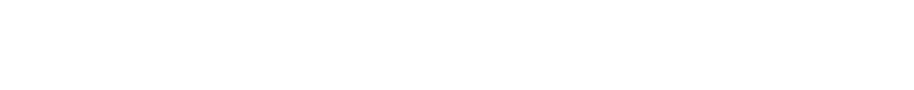 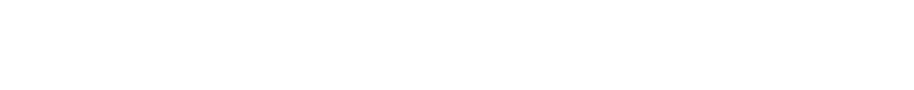 108.11.15發行【升學資訊】【109學年度大學繁星推薦、個人申請、考試分發】招生簡章已公告，請高三同學上網查詢參考!今年簡章與去年略有差異，建議同學多加比對，以了解各科系在檢定、篩選倍率的變化，以及審查資料的相關規定。【甄選入學請至大學甄選入學委員會選擇繁星推薦或個人申請校系分則查詢。考試分發請至考試分發委員會校系分則查詢】特殊選才:各校陸續公布特殊選才簡章，請高三學生主動掌握資訊，並且留意各校報名日期。詳細資料可至輔導處網頁或大學多元入學升學網--特殊選才招生專區查詢。歡迎有興趣的同學上輔導處網站查詢相關資訊及上網報名心理師教你如何辨識危險情人，避免愛人愛到殺死人林俊成臨床心理師    愛情原本是件美好的事情，兩情相悅共同成長，應該是兩個個體朝向更好的地方邁步前進；不過近期許多社會事件，多出現情侶因感情糾粉，吵架鬧分手而情緒失控。又或出現愛人不成反而傷人，來個玉石俱焚，似乎宣告著我得不到的別人也別想得到。戀愛前，學會趨吉避凶，似乎成了一門必修的功課。    或許因少子化與教養的關係，現在很多青少年可以很輕易獲得他們想要的東西，又或者付出極少的代價，即可獲得很大的酬賞回饋，例如考試考好，就可得到很棒的獎勵。但是，換成人際關係的經營，或者感情的經營，卻不是付出就一定會有結果，也不一定是努力追求，就一定會朝自己預期的方向發展。但偏偏許多時候，我們的人際或情緒智商似乎沒有預期中的發展成熟，讓我們以為已經跟對方說清楚了，但對方卻似乎認為只要持之以恆，終究會感動動方。殊不知在愛情裡單方面付出的勞動不等於對方會感動，而對方有感動也不代表對你心動。沒有感情要明確拒絕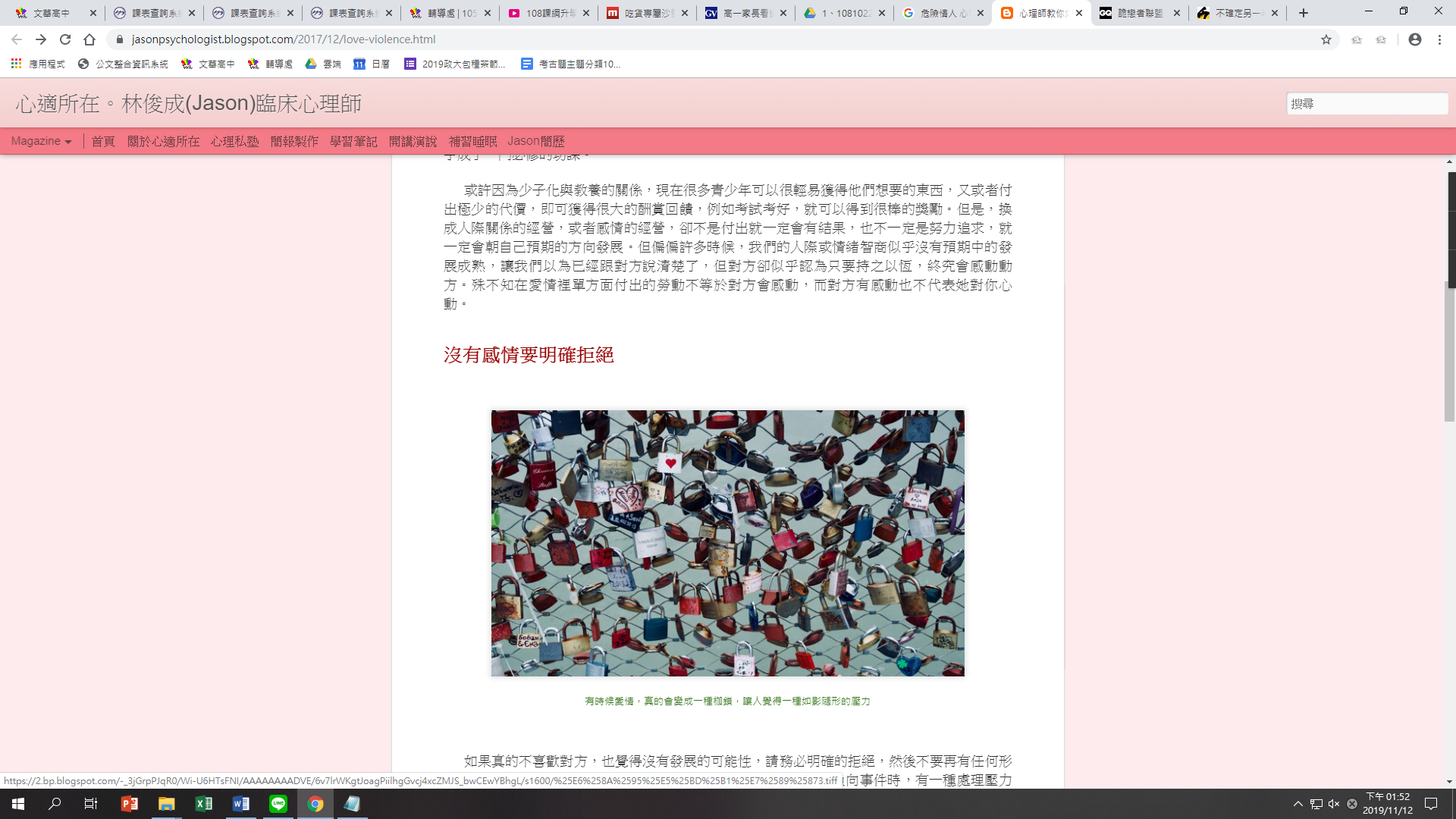     如果真的不喜歡對方，也覺得沒有發展的可能性，請務必明確的拒絕，然後不要再有任何形式的互動，更不要使用負向語言激勵對方。在心理學裡個體面對負向事件時，有一種處理壓力的防衛機轉稱為「反向作用（reaction formation）」，也就是情緒會以相反的方向來表現。也就原本很愛你，轉而變得很恨你，這是這兩種極端中擺盪。所以負向的言語，可能會激發這種機制而使得瘋狂追求者或恐怖情人由愛生恨。    從行為心理學的角度，每一個回應對追求者來說，都是一種「增強」，即便你很明確地說不要再打擾了、不要再跟蹤我了、不要再用任何形式跟我聯絡了...但不可否認地是：這些都是一種「回應」。對於一個盲目的追求者，他很難正確解讀字面上的意義，而是會根據自己「想要」的結果進行揣測，例如當你字面上說不可能，但實際上的行為卻仍是和對方一來一往，仍就有言語或網路上的互動，對追求者而言就會解讀成：你還是有回應的，只要再堅持一下，說不定妳會改變心意。也因此讓整個過程沒完沒了，到最後彼此耗竭心力，所以如果要拒絕就明確拒絕後，不再多做回應，若是對方真的讓你感覺不舒服或者感覺被侵犯，則勇敢尋求身邊的資源協助。辨識危險情人與恐怖追求者    危險情人或者恐怖追求者，通常不是一夕之間出現，通常會在日常生活中出現一些人格特質，不妨從細節處觀察有沒有下列特徵：1.緊迫盯人，佔有或控制慾強追求者想要控制另一方的時間、空間或人際互動，甚至會出現情緒勒索，在他們的世界裡容不下別人，希望每時每刻掌握對方的行蹤。2.情緒激烈轉變，衝動控制不佳遇到小事容易出現暴怒或者大吼大叫等非預期反應，強烈的情緒轉變讓人措手不及，但事過後又會哀求原諒，行為判若兩人，雖深切表達歉意，表示是一時衝動，但類似的事情不斷重複發生。3.忽略對方真正需求想法無論情人或被追求者提出什麼樣的要求，全都置之不理或刻意忽略，兩人關係似乎只能由掌控者決定，自己真正的想法無法被尊重。即便你表達出不舒服、不要再打擾了，但對方可能依然故我。4.缺乏自省，把自己過錯怪罪他人或環境對自己的錯誤行為缺乏自省，常歸咎於外在環境或人物；嚴重甚至出現病態性說謊，對自己的離譜行為總能有一套說詞來合理化。5.出現言語或行為暴力傾向說話時言語中出現髒話或羞辱性字眼，習慣施加言語暴力迫使對方屈服，當言語暴力沒達到預期效果，就使用行為暴力使對方屈就，甚至會帶有危險物品等。    如果身邊的人有這些特徵，無論是追求者還是情人，想要保持距離或分手，得格外小心，因為他們容易施暴，使對話時容易因為誤解而發生意外。想要遠離恐怖追求者或情人，首先避免激怒對方，設法安撫情緒並想辦打從現場脫身。其次，要和對方逐步劃清界線，並且尋求親友或專業協助，以避免對方出現非理性的報復行動。